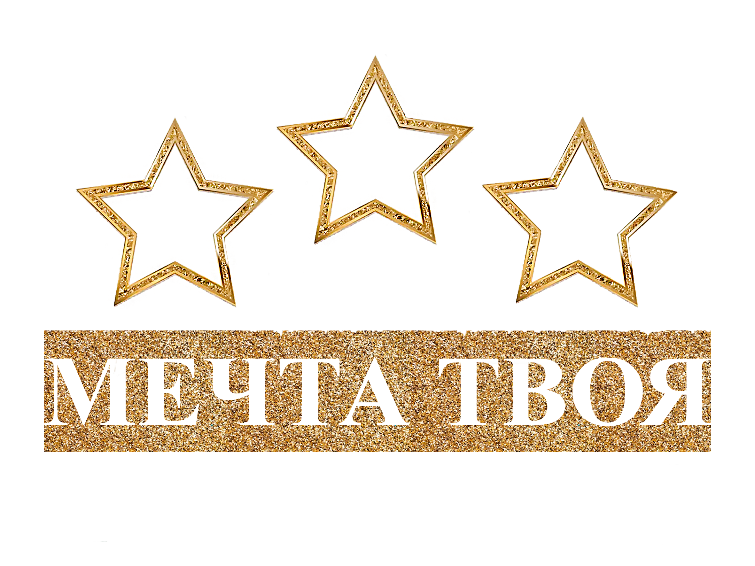 Положениео проведении Городского открытого многожанровогоконкурса «Мечта твоя»Учредитель конкурса: Муниципальное бюджетное учреждение культуры «Централизованная библиотечная система» Красносулинского городского поселения.Организатор: Библиотека №7 им. В.А. Закруткина МБУК «ЦБС» Красносулинского городского поселения. Общие положенияНастоящее Положение определяет порядок организации и проведения Городского открытого многожанрового конкурса «Мечта твоя» (далее - Конкурс).Организация и проведение Конкурса осуществляется Библиотекой №7 им. В.А. Закруткина МБУК «ЦБС» Красносулинского городского поселения (далее – Организатор).Цели и задачи мероприятияСоздание условий для творческой самореализации и развития интеллектуального потенциала читателей.Повышение статуса библиотеки в современном социуме.Привлечение населения к активному участию в культурной жизни города.Обмен опытом между коллективами, руководителями и педагогами учреждений культуры и дополнительного образования, общеобразовательных школ, детских музыкальных школ, школ искусств города, поддержка постоянных творческих контактов между ними.Развитие интереса к культурному наследию.Сохранение культурных традиций.Участники КонкурсаУчастниками Конкурса могут стать все желающие, поддерживающие цели и задачи Конкурса.Дата и место проведения КонкурсаЗаявки на участие в Конкурсе (Приложение № 1) направляются до 15.03.2023 г. включительно на адрес электронной почты 7biblcbs@mail.ru, а также по адресу: 346355, г. Красный Сулин, пер. Интернациональный 5а.Место проведения Конкурса: Библиотека №7 им. В.А. Закруткина, расположенная по адресу: г. Красный Сулин, пер. Интернациональный 5а.Дата и время проведения Конкурса: 24 марта 2023г.,  13:00.Номинации Конкурса«Художественное слово»(поэзия, проза, монолог)Произведения свободной тематикиВозрастные категории:I категория – 6-7 летII категория – 8-10 летIII категория – 11-13 летIV категория – 14-16 летV категория – 17-25 летVI категория – от 26 лет и старшеКритерии оценки:артистизм;владение сценической речью;раскрытие и яркость художественных образов, исполнительский уровень;полнота и выразительность раскрытия темы.Программа конкурсного выступления –1 творческий номер.«Инсценировка»Работы свободной тематикиВозрастные категории:I категория – 7-10 летII категория – 11-13 летIII категория – 14-17 летIV категория – от 18 лет и старшеТребования к работе:	Участники должны представлять свой номер в костюме либо с некоторыми элементами, аксессуарами для создания образа. К инсценировке допускаются сказки, стихи, отрывки и т.д. 	К участию допускается кукольный театр.	В одной инсценировке могут участвовать от 1 до 7 человек.Критерии оценки:владение сценической речью;артистизм;раскрытие и яркость художественных образов, исполнительский уровень;сложность исполняемого произведения.Программа конкурсного выступления – 1 творческий номер.«Инструментальное исполнительство»Произведения свободной тематики Возрастные категории:I категория – 6-7 летII категория – 8-9 летIII категория – 10-12 летIV категория – 13-15 летV категория – 16-18 летVI категория – от 18 лет и старшеКритерии оценки:уровень владения музыкальным инструментом;уровень техники исполнения произведения;музыкальность (выразительность исполнения музыкального произведения, артикуляция, стиль, фразировка);соответствие репертуара возрастной категории;культура и эстетика исполнения.Программа конкурсного выступления – 1 произведение.«Изобразительное и декоративно-прикладное искусство» Работы свободной тематикиВозрастные категории:I категория – 7-10 летII категория – 11-13 летIII категория – 14-17 летIV категория – от 18 лет и старшеТребования к работе:	Декоративно-прикладное творчество. Работа может быть выполнена в любой технике, любым материалом на усмотрение автора (глина, дерево, солома, ткань, цветная бумага и т.д.).	Изобразительное искусство. Работа может быть выполнена в любой технике, любым материалом на усмотрение автора (гуашь, акварель, масло и т.д.).Участник должен представить свою работу по одному из пунктов:Рассказ о том, в какой технике выполнена работа, какими материалами, сколько времени ушло на ее изготовление, особенности данной работы, что было самым легким в работе, а что самым сложным.История работы: почему участник захотел создать именно эту работу, имена и истории персонажей (если они есть в работе) и т.д.Критерии оценки:уровень техники исполнения;сложность работы;соответствие выбранной теме;индивидуальность и эстетический уровень.Программа конкурсного выступления – 1 творческий номер.«Твистинг»Работы свободной тематикиВозрастные категории:I категория – 6-7 летII категория – 8-10 летIII категория – 11-13 летIV категория – 14-17 летV категория – от 18 лет и старшеТребования к работе:	Работа выполняется на сцене с пояснением каждого шага. Материалы участникам не предоставляются.Критерии оценки:технический уровень работы;сложность исполняемой работы;соответствие выбранной теме.Программа конкурсного выступления – 1 творческий номер.Порядок и условия проведения КонкурсаПорядок выступления участников определяется Организатором Конкурса в зависимости от поданных заявок в каждой номинации.Общее руководство Конкурсом осуществляет Организатор.Организатор обеспечивает формирование общей программы мероприятий Конкурса (формирует состав жюри, определяет очередность конкурсного выступления участников), решает технические и организационные вопросы по проведению Конкурса.Один участник может принять участие в нескольких номинациях.Для участия в Конкурсе необходимо предоставить по каждому жанру отдельную заявку участника установленного образца (Приложение 1). Заявка, присланная на Конкурс, означает согласие участника Конкурса на использование фото, видеоматериалов для публикации в средствах массовой информации с целью популяризации Конкурса.ЗАЯВКИ НА УЧАСТИЕ В КОНКУРСЕ, ПРИСЛАННЫЕ ПОЗДНЕЕ УКАЗАННОГО В ПОЛОЖЕНИИ СРОКА, А ТАКЖЕ ОФОРМЛЕННЫЕ НЕНАДЛЕЖАЩИМ ОБРАЗОМ, НЕ РАССМАТРИВАЮТСЯ И НЕ ДОПУСКАЮТСЯ К УЧАСТИЮ В КОНКУРСЕ.КОЛИЧЕСТВО ЗАЯВОЧНЫХ НОМЕРОВ ДОЛЖНО СОВПАДАТЬ С КОЛИЧЕСТВОМ НОМЕРОВ.ДАННЫЕ, УКАЗАННЫЕ В ЗАЯВКЕ, БЕЗ ИЗМЕНЕНИЙ БУДУТ ИСПОЛЬЗОВАНЫ ДЛЯ СОЗДАНИЯ ПРОГРАММЫ И ЗАПОЛНЕНИЯ ДИПЛОМОВ.Организационно-финансовые условияКонкурс является бесплатным.Финансирование Конкурса осуществляется на средства, полученные от благотворительности.ЖюриДля оценки конкурсных выступлений формируется профессиональное жюри.Состав жюри утверждается Организатором Конкурса и объявляется на его открытии.Работой жюри руководит Председатель жюри.Жюри в соответствии с критериями оценки определяет победителей в каждой номинации конкурсной программы.Решение жюри окончательное и обсуждению, корректировке не подлежит.Жюри имеет право присуждать несколько одинаковых мест среди участников, присуждать не все места.В случае возникновения спорных моментов при распределении мест решающим является голос Председателя жюри. НаграждениеПо результатам проведения Конкурса определяются победители и присваиваются звания: Лауреат I, II, III степени (1,2,3 место).Награждение участников производится в каждой номинации конкурсной программы Конкурса.Победители Конкурса награждаются дипломами Лауреата I,II и III степени 24 марта 2023г.Контактная информацияЭлектронный адрес: 7biblcbs@mail.ruТелефон: 8-903-437-23-83 Татьяна Ивановна Лютикова (подача заявок и технические вопросы).Приложение 1ЗАЯВКАна участие в Городском открытом многожанровом конкурсе «Мечта твоя»Номинация____________________________________________________Возрастная категория  _________________________________________________ФИО участника (участников коллектива)  _____________________________________________________________________________________________________ФИО  руководителя (при наличии)  ___________________________________________________________________________________________________________Контактный телефон  __________________________________________________Количественный состав (для коллективов)  _______________________________Городской открытый многожанровыйконкурс «Мечта твоя»Место и дата проведенияБиблиотека №7 им. В.А. Закруткина МБУК «ЦБС» Красносулинского городского поселения 24 марта 2023г.http://sulincbs.donpac.ru/biblio7.htmlemail: 7biblcbs@mail.ruтелефон:8 (903) 437-23-83Название номераАвтор произведенияДлительность